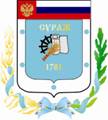 Контрольно-счетная палата Суражского муниципального района243 500, Брянская область, г. Сураж, ул. Ленина, 40, оф. 46 Тел. (48330) 2-11-45, E-mail: c.palata@yandex.ruЗаключениепо результатам экспертно-аналитического мероприятия  «Экспертиза исполнения  бюджета Кулажского сельского поселения Суражского района Брянской области за 9 месяцев 2021 года»г. Сураж                                                                                  17 ноября  2021 года1.  Основание для проведения экспертизы: Федеральный закон от 07.02.2011г. №6-ФЗ «Об общих принципах организации и деятельности контрольно-счетных органов субъектов Российской Федерации и муниципальных образований», Положение от 26.12.2014г. №59 «О Контрольно-счетной палате Суражского муниципального района», пункт 1.2.8 плана работы Контрольно-счетной палаты на 2021 год, приказа от 08.11.2021г. № 19.2.  Цель экспертизы: информация о ходе исполнения бюджета Кулажского сельского поселения Суражского района Брянской области за 9 месяцев  2021 года.3. Предмет экспертизы: отчет об исполнении бюджета Кулажского сельского поселения Суражского района Брянской области (далее Кулажского сельского поселения) за 9 месяцев 2021 года, утвержденный постановлением Кулажской сельской администрации от 11.11.2021 г.  №  57.Решением Кулажского сельского Совета народных депутатов от 22.12.2021г. № 63 «О бюджете Кулажского сельского поселения Суражского района Брянской области на 2021 год и на плановый период 2022 и 2023 годов» (далее - Решение о бюджете) на 2021 год утверждены основные характеристики бюджета:- общий объем доходов в сумме 2119,8 тыс. руб.;- общий объем расходов в сумме 2119,8 тыс. руб;- дефицит бюджета утвержден в сумме 0,0 тыс. рублей.В течение 9 месяцев 2021 года в бюджет Кулажского сельского поселения 2 раза были внесены изменения (Кулажского сельского Совета народных депутатов от 09.02.2021 года № 68, от 28.06.2021г. № 76), где были утверждены основные характеристики бюджета:- общий объем доходов в сумме 4149,8 тыс. руб., увеличение к первоначально утвержденному бюджету составило 2030,0 тыс. рублей, или 51,1%;- общий объем расходов в сумме 4372,4 тыс. руб., увеличение к первоначально утвержденному бюджету составило 2252,6 тыс. рублей, или 48,5%;- дефицит бюджета утвержден в сумме 222,6 тыс. рублей, увеличение к первоначально утвержденному бюджету составило 222,6 тыс. рублей, или на 100,0%.Исполнение за 9 месяцев 2021 года согласно отчету об исполнении бюджета Кулажского сельского поселения составило:- по доходам  3895,9 тыс. руб.;- по расходам  2222,0 тыс. руб., - профицит бюджета составил в сумме 1673,9 тыс. рублей.Основные параметры бюджета Кулажского сельского поселения за 9 месяцев 2021 года представлены в таблице: тыс. рублейИсполнение за 9 месяцев 2021 года по доходам составило 93,9%, что  в 2,6 раза (2378,0 тыс. рублей) выше аналогичного периода прошлого года. Собственные доходы поселения за 9 месяцев 2021 года в 4,2 раза (2495,9 тыс. рублей) выше исполнения прошлого года. Безвозмездные поступления ниже исполнения соответствующего периода прошлого года на 16,0% (117,9 тыс. рублей). Исполнение  по расходам составило 50,8%, что на 19,9%  (368,7 тыс. рублей) выше, чем в аналогичном периоде 2020 года. Исполнение доходной части бюджета за 9 месяцев 2021 годаВ отчетном периоде исполнение доходной части бюджета сложилось в размере 93,9% от уточненного годового плана. Собственные доходы исполнены на 98,5% от уточненных плановых назначений, исполнение налоговых доходов составляет  117,4%, неналоговых доходов – 63,1%.По безвозмездным поступлениям исполнение сложилось в объеме  75,3%.          Динамика поступления  и структура доходов района за 9 месяцев 2021 года  тыс. рублейВ общем объеме доходов, поступивших за 9 месяцев 2021 года, налоговые и неналоговые доходы составляют  3277,5 тыс. рублей, или  98,5%. При формировании собственных доходов бюджета за 9 месяцев 2021 года наибольший удельный вес в структуре занимает Земельный налог – 84,1% (3140,2 тыс. рублей). Неналоговые доходы в структуре собственных доходов за 9 месяцев 2021 года составили 1,9% (63,1 тыс. рублей). Финансовая помощь из других бюджетов  получена  в сумме 618,5  тыс. рублей, или 15,9% от общего объема поступлений.  Наибольший удельный вес в структуре безвозмездных поступлений за 9 месяцев 2021 года занимают дотации  бюджетам  субъектов РФ  муниципальных образований – 88,9% (549,7 тыс. рублей). Налог на доходы физических лиц   исполнен в объеме 74,1 тыс. рублей или 72,6% к уточненной бюджетной росписи. В структуре собственных доходов составляет 2,3%. Налога на имущество физических лиц в бюджет поступило 0,0 тыс. рублей (0,0% к уточненной бюджетной росписи). В структуре собственных доходов налог на имущество физических лиц составляет 0,0. Земельный налог поступил в бюджет в объеме 3140,2 тыс. рублей (124,2 к уточненной бюджетной росписи). В структуре собственных доходов земельный налог составляет  95,8%.Единый сельскохозяйственный налог за 9 месяцев 2021 года в бюджет не поступало. Государственной пошлины за 9 месяцев 2021 года в бюджет не поступало. Доходы от сдачи в аренду имущества, находящегося в оперативном управлении органов управления сельских поселений и созданных ими учреждений поступили в бюджет в объеме 63,1 тыс. рублей (105,2% к уточненной бюджетной росписи). В структуре собственных доходов земельный налог составляет 1,9%.Доходы от продажи материальных и нематериальных активов за 9 месяцев 2021 года в бюджет не поступали.Прочие неналоговые доходы за 9 месяцев 2021 года в бюджет не поступали.Дотации поступали в бюджет в сумме 549,7 тыс. рублей (75,% к уточненной бюджетной росписи). В структуре безвозмездных поступлений составляют  88,9%.Субвенции  бюджетам  субъектов РФ  муниципальных образований поступили в бюджет в сумме 68,7 тыс. рублей (77,4% к уточненной бюджетной росписи). В структуре безвозмездных поступлений субвенции составляют 11,1%. Исполнение расходной части бюджета за 9 месяцев 2021 года Расходы бюджета за 9 месяцев 2021 года согласно годовой уточненной бюджетной росписи составили 4372,4 тыс. рублей,  исполнены в сумме 2222,0 тыс. рублей, или на 50,8%.  Исполнение бюджета производилось по 3 разделам бюджетной классификации. Наибольшее исполнение сложилось по разделу 02 «Национальная оборона» - 68,2%, наименьшее по разделу 05 «Жилищно-коммунальное хозяйство» - 28,6%. Анализ расходных обязательств по разделам бюджетной классификации и структура расходов  за 9 месяцев 2021 г.тыс. рублейНаибольший удельный вес за 9 месяцев 2021 года в структуре расходов приходится на раздел 01 «Общегосударственные вопросы» составил – 76,1%, наименьший удельный вес занимает раздел 02 «Национальная оборона»  - 1,9%.Раздел 0100 «Общегосударственные вопросы» По данному разделу исполнение составило 1690,7 тыс. рублей, или 101,9% от уточненной бюджетной росписи, удельный вес в общей сумме расходов составил  76,1%.  Исполнение производится по подразделам: Подраздел 01 04 «Функционирование Правительства РФ, высших  исполнительных органов государственной власти субъектов РФ, местных администраций». Средства используются на содержание Главы администрации поселения и аппарата сельской администрации.        Подраздел 01 06 «Обеспечение деятельности финансовых, налоговых и таможенных органов и органов финансового (финансово-бюджетного) надзора».  Средства используются на оплату переданных полномочий по осуществлению внешнего финансового контроля, в соответствии с заключенными Соглашениями. Подраздел 01 13 «Другие общегосударственные вопросы». Средства используются мероприятия по решению вопросов местного значения в соответствии с полномочиями поселений.         Раздел 02 00 «Национальная оборона»По данному разделу исполнение составило 60,6 тыс. рублей или 68,2% от уточненной бюджетной росписи, удельный вес в общей сумме расходов бюджета составляет 1,9%. Средства используются по подразделу 02 03 «Мобилизационная и вневойсковая подготовка» на осуществление отдельных государственных полномочий по первичному воинскому учету. Раздел 05 00 «Жилищно-коммунальное хозяйство»По данному разделу исполнение составило  470,7 тыс. рублей или 28,6% от уточненной бюджетной росписи, удельный вес в общей сумме расходов составил 14,6%. Средства используются по подразделу 05 03 «Благоустройство» на организацию электроснабжения населения, обеспечение оказания ритуальных услуг и содержание мест захоронения, создание социально-благоприятной среды, благоустройство.Анализ источников финансирования дефицита бюджетаСогласно первоначального Решения о бюджете  Кулажского сельского поселения на 2021 год утвержден  сбалансированный бюджет по доходам и расходам.С учетом изменений внесенных в Решение о бюджете в течение 9 месяцев 2021 года утвержден дефицит бюджета в сумме 222,6 тыс. рублей, при этом утверждены источники финансирования дефицита бюджета – остатки средств на счету. Остаток на счете на 01.01.2021 года в соответствии с ф.0503178 составлял 222,6 тыс. рублей. Ограничения, предъявляемые к предельному размеру дефицита бюджета, установленные частью 3 статьи 92.1 Бюджетного кодекса РФ соблюдены.По данным отчета об исполнении бюджета за 9 месяцев 2021 года бюджет исполнен с профицитом в объеме 1673,9 тыс. рублей.                                                  Исполнение целевых программРешением Кулажского сельского Совета народных депутатов от 22.12.2021г. № 63 «О бюджете Кулажского сельского поселения Суражского района Брянской области на 2021 год и на плановый период 2022 и 2023 годов» были запланированы бюджетные ассигнования на реализацию 2 муниципальных целевых программ:- «Реализация полномочий органов местного самоуправления Кулажского сельского поселения Суражского района Брянской области на 2021-2023 годы»;- «Управление муниципальными финансами Кулажского сельского поселения Суражского района Брянской области на 2021-2023 годы»;Общая сумма расходов по целевым программам утверждена (с учетом изменений) в размере 4362,7 тыс. рублей, что составляет 99,8% от общего объема расходов запланированных на 2021 год. (тыс. рублей)Кассовое исполнение по программам составило 2217,3 тыс. рублей, или 50,8% от уточненной бюджетной росписи. Наиболее высокое исполнение по программе  «Управление муниципальными финансами Кулажского сельского поселения Суражского района Брянской области на 2021-2022 годы» - 68,2%.Расходы, не отнесенные к муниципальным программам (непрограммные расходы) запланированы в объеме 9,7 тыс. рублей, исполнение составило 4,7 тыс. рублей, или 48,3%.Анализ квартальной бюджетной отчетности на предмет соответствия нормам законодательстваСостав представленной квартальной бюджетной отчетности содержит полный объем форм бюджетной отчетности, установленный Инструкцией №191н, утвержденной приказом Минфина России от 28.12.2010 года.Результаты анализа указанных форм бюджетной отчётности подтверждают их составление с соблюдением порядка, утверждённого Инструкциями №191н, а так же соответствие контрольных соотношений между показателями форм годовой бюджетной отчётности, проанализирована полнота и правильность заполнения форм бюджетной отчетности. Проверка соответствия отчета поселения бюджетной классификации Российской Федерации В рамках проведенного анализа исполнения бюджета поселения за              9 месяцев 2021 года проанализирована полнота и правильность заполнения приложений к отчету об исполнении бюджета поселения за 9 месяцев 2021 года. Представленный отчет об исполнении бюджета поселения соответствует требованиям приказа Министерства финансов Российской Федерации от 6 июня 2019 года № 85н «О порядке формирования и применения кодов бюджетной классификации Российской Федерации, их структуре и принципах назначения». Выводы Проведенное экспертно-аналитическое мероприятие «Экспертиза исполнения бюджета Кулажского сельского поселения за 9 месяцев 2021 года» позволяет сделать следующие выводы:1.В отчетном периоде плановый бюджет Кулажского сельского поселения с учетом внесенных изменений составил:- общий объем доходов в сумме 4149,8 тыс. руб.;- общий объем расходов в сумме 4372,4 тыс. руб.;- дефицит бюджета утвержден в сумме 222,6 тыс. рублей.       2.   Результаты исполнения бюджета за 9 месяцев 2021 года составил:- по доходам  3895,9 тыс. руб. – 93,9%;- по расходам 2222,0 тыс. руб. – 50,8%, - профицит бюджета составил 1673,4 тыс. рублей.     3. Отчет подготовлен в рамках полномочий Кулажской сельской администрации Суражского района, не противоречит действующему законодательству и муниципальным правовым актам Кулажского сельского поселения и удовлетворяет требованиям полноты отражения средств бюджета по доходам и расходам и источникам финансирования дефицита бюджета. Предложения Направить заключение Контрольно-счетной палаты главе Кулажской  сельской администрации с предложениями: 1.Принять действенные меры по совершенствованию администрирования доходных источников.2.Принять меры по своевременному исполнению мероприятий в рамках программ поселения.ПредседательКонтрольно-Счетной палаты                                     Суражского муниципального района                                   Н.В. ЖидковаНаименование показателяКассовое исполнение за 9 месяцев 2020гУточненная бюджетная роспись за  2021г.Кассовое исполнение за 9 месяцев 2021г.% исполнения к уточненной бюджетной росписиОтношение 9 мес.2021г. к 9 мес. 2020г., (+,-)Отношение 9 мес.2021г. к 9 мес. 2020г., %Доходы бюджета всего в т.ч.1517,94149,83895,993,92378,0256,7Налоговые и неналоговые доходы781,53328,03277,498,52495,9419,4Безвозмездные поступления736,4821,8618,575,3-117,984,0Расходы бюджета1853,34372,42222,050,8368,7119,9Дефицит (+), Профицит (-)-335,4-222,61673,9-752,02009,3-499,1Наименование показателяУточнен-ная бюджетная роспись на 2021 годИспол-нение за 9 месяцев 2021 года% испол-нения к уточненной бюджетной росписиСтруктура% НАЛОГОВЫЕ И НЕНАЛОГОВЫЕ ДОХОДЫ                                       3328,03277,598,584,1 НАЛОГОВЫЕ ДОХОДЫ                                       2738,03214,4117,498,1Налог на доходы  физических  лиц 102,074,172,62,3Налог на имущество физических лиц105,00,00,00,0Земельный налог2528,03140,2124,295,8Единый сельскохозяйственный налог3,00,00,00,0Государственная пошлина0,00,00,00,0Задолженность и перерасчеты по отмененным налогам и сборам и иным обязательным платежам00,00,00,0НЕНАЛОГОВЫЕ ДОХОДЫ                                       590,063,110,71,9Доходы от сдачи в аренду имущества, находящегося в оперативном управлении60,063,1105,21,9Доходы от продажи материальных и нематериальных активов530,00,00,00,0Прочие неналоговые доходы0,00,00,00,0БЕЗВОЗМЕЗДНЫЕ ПОСТУПЛЕНИЯ821,8618,575,315,9Дотации бюджетам субъектов РФ  и муниципальных образований733,0549,775,088,9Субсидии бюджетам субъектов РФ  и муниципальных образований0,00,00,00,0Субвенции  бюджетам  субъектов РФ  муниципальных образований88,868,777,411,1Итого:4149,83895,993,9100,0Наименование разделовРазделУточнен-ная бюджетная роспись на 2021 годИспол-нение за 9 месяцев 2021 года% испол-нения к уточненной бюджетной росписиСтруктура%Итого расходов:4372,4	2222,050,8100,0ОБЩЕГОСУДАРСТВЕННЫЕ ВОПРОСЫ012640,01690,764,076,1НАЦИОНАЛЬНАЯ ОБОРОНА0288,860,668,21,9НАЦИОНАЛЬНАЯ БЕЗОПАСНОСТЬ И ПРАВООХРАНИТЕЛЬНАЯ ДЕЯТЕЛЬНОСТЬ03000,00,0НАЦИОНАЛЬНАЯ ЭКОНОМИКА04000,00,0ЖИЛИЩНО-КОММУНАЛЬНОЕ ХОЗЯЙСТВО051643,6470,728,614,6СОЦИАЛЬНАЯ ПОЛИТИКА10000,00,0Наименование показателяУточнен-ная бюджет-ная роспись за 2021г.Кассовое испол-нение за 9 месяцев2021г.% испол-нения к уточненной бюджет-ной росписи01 «Реализация полномочий органов местного самоуправления Кулажского сельского поселения Суражского района Брянской области на 2021-2022 годы»4273,92156,750,502 «Управление муниципальными финансами Кулажского сельского поселения Суражского района Брянской области на 2021-2022 годы»88,860,668,2Итого:4362,72217,350,8